TICKET RESALEListing ticket for sale:Go to ‘Account’ and select ‘Resell Tickets’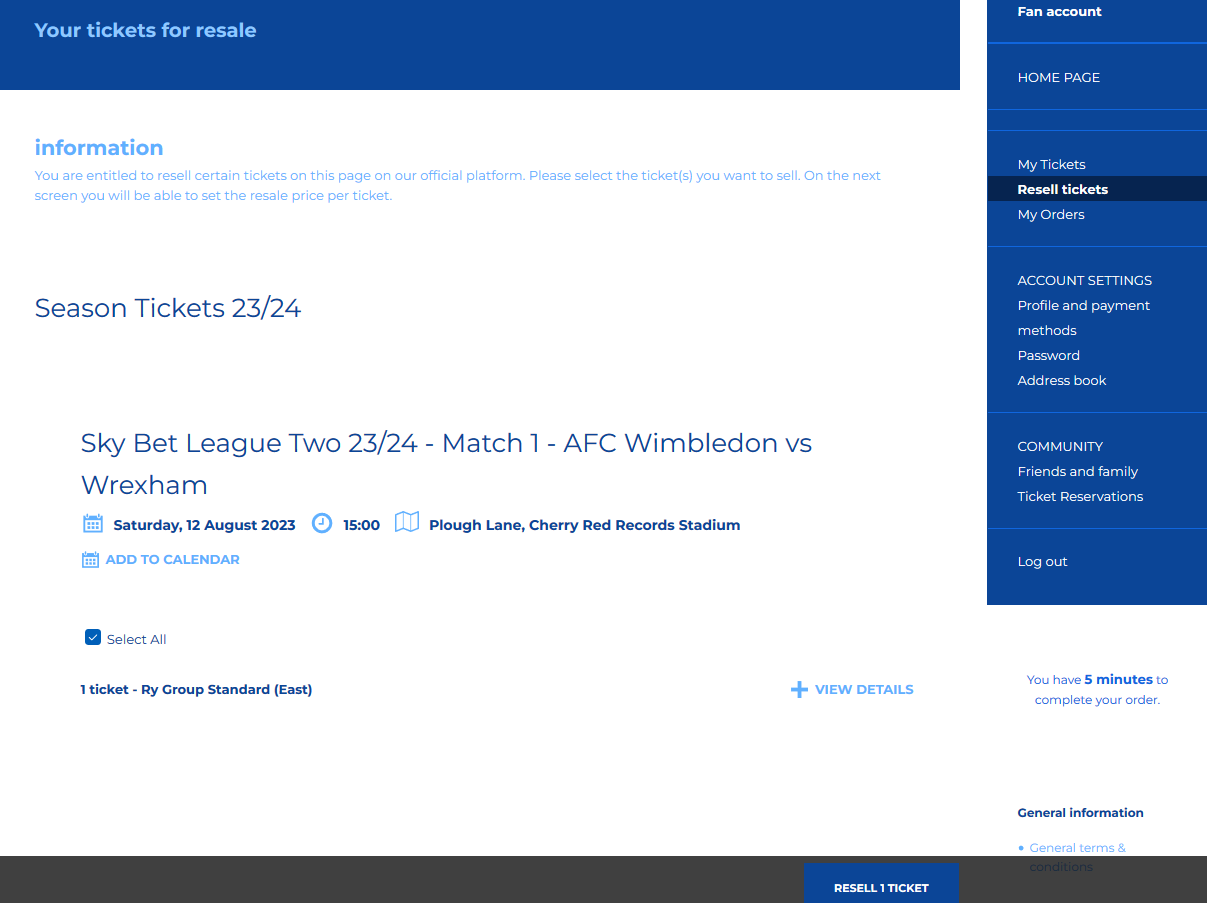 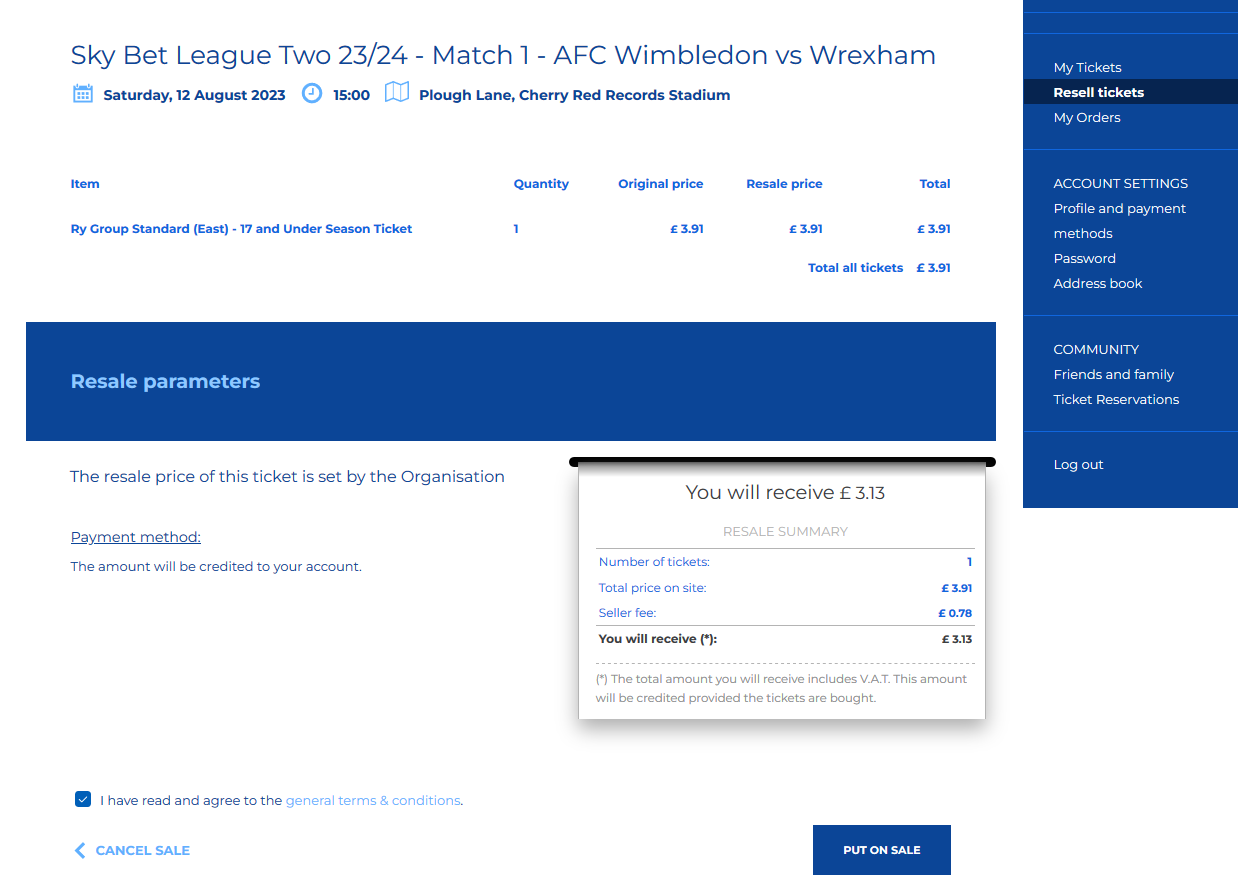 It will show how much you will receive back as credit to your online account. If happy, select ‘put on sale’You will then receive a ‘Success’ message followed by a confirmation email: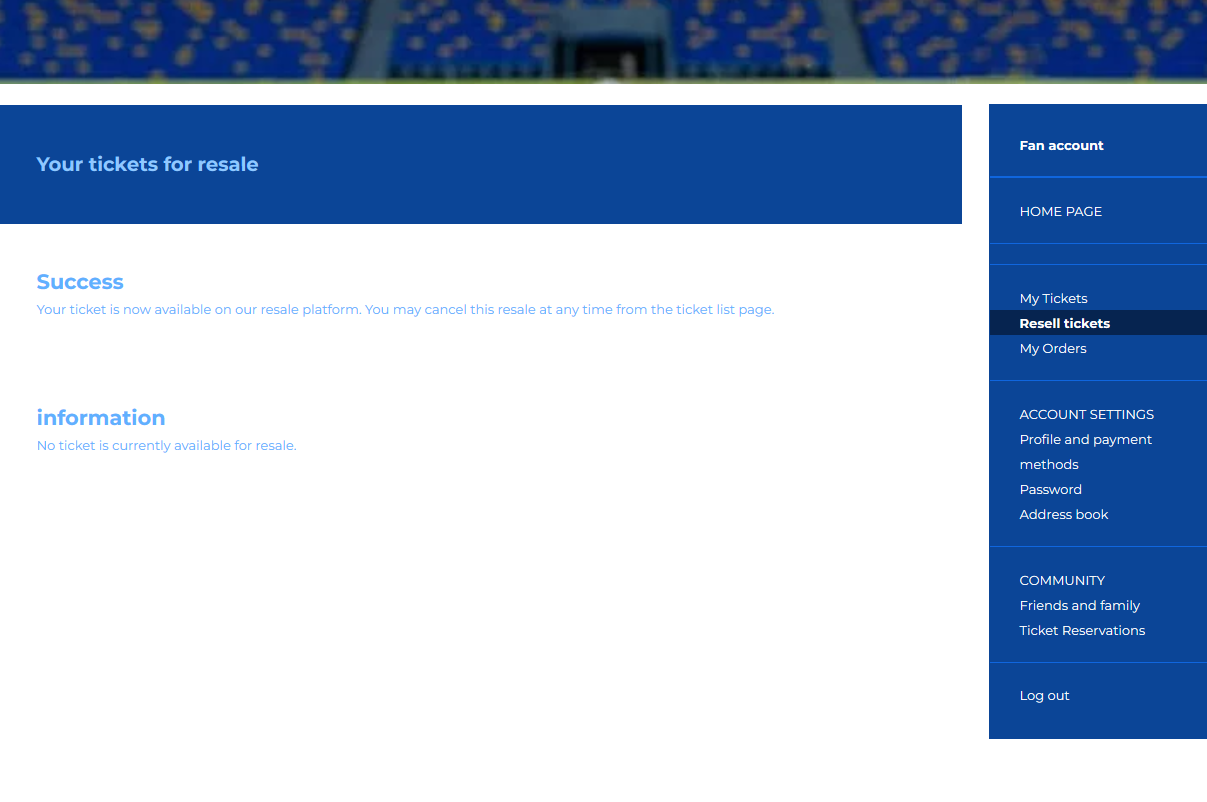 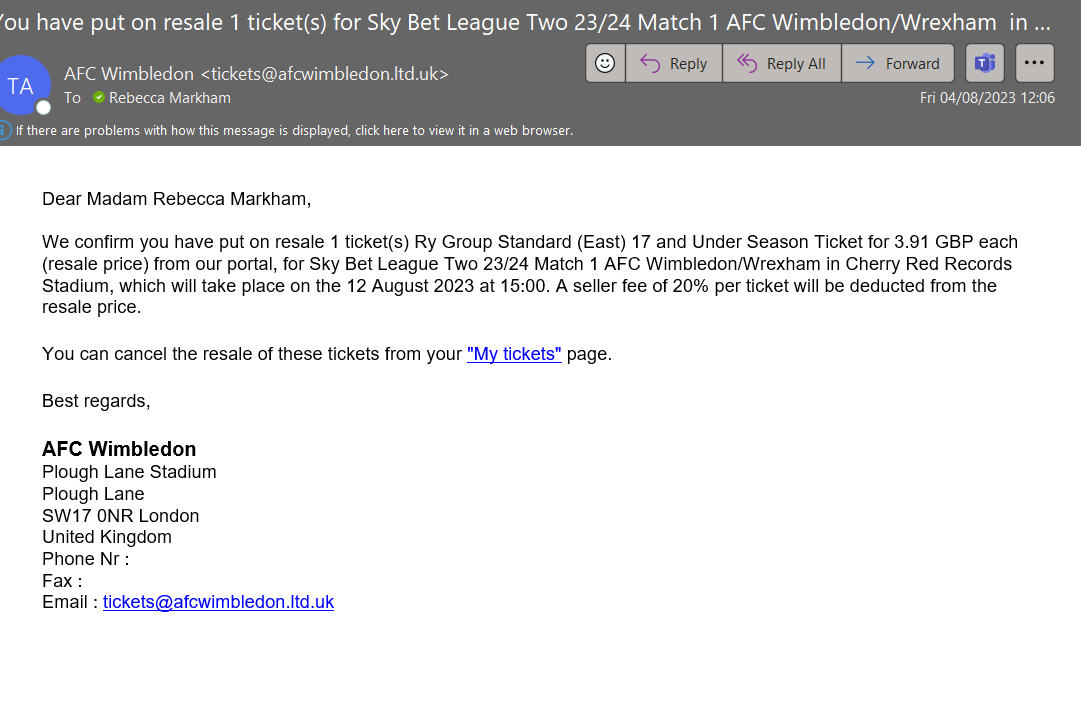 To cancel, go to ‘My Tickets’ on the ‘Account Sectiont’Select ‘cancel re-sale’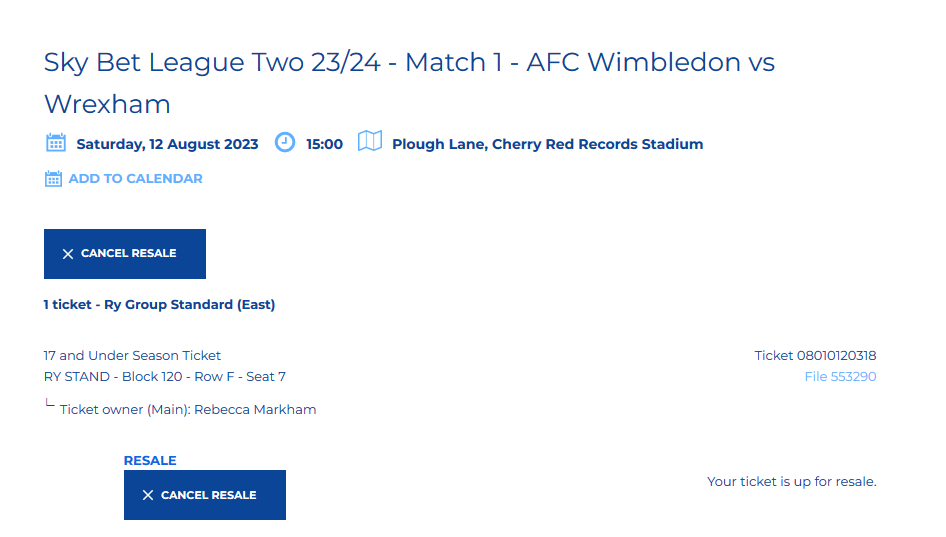 You will then see the message confirming that the resale has been cancelled, followed by a confirmation email.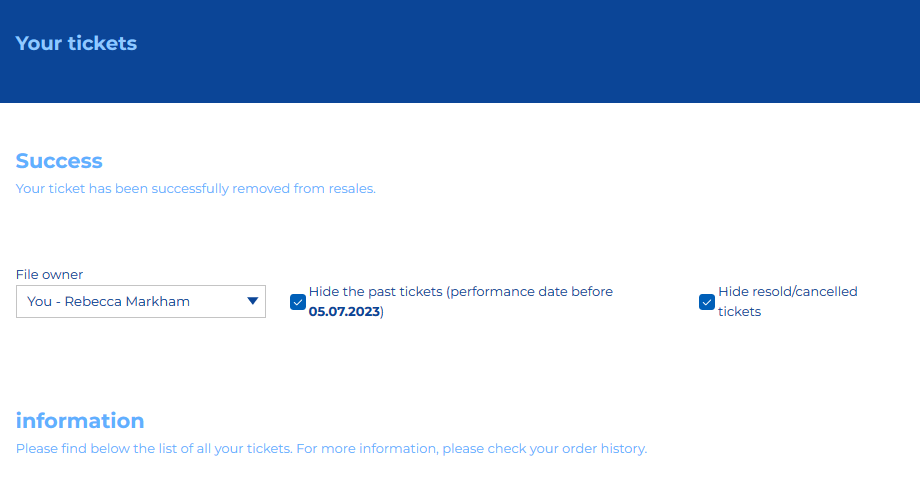 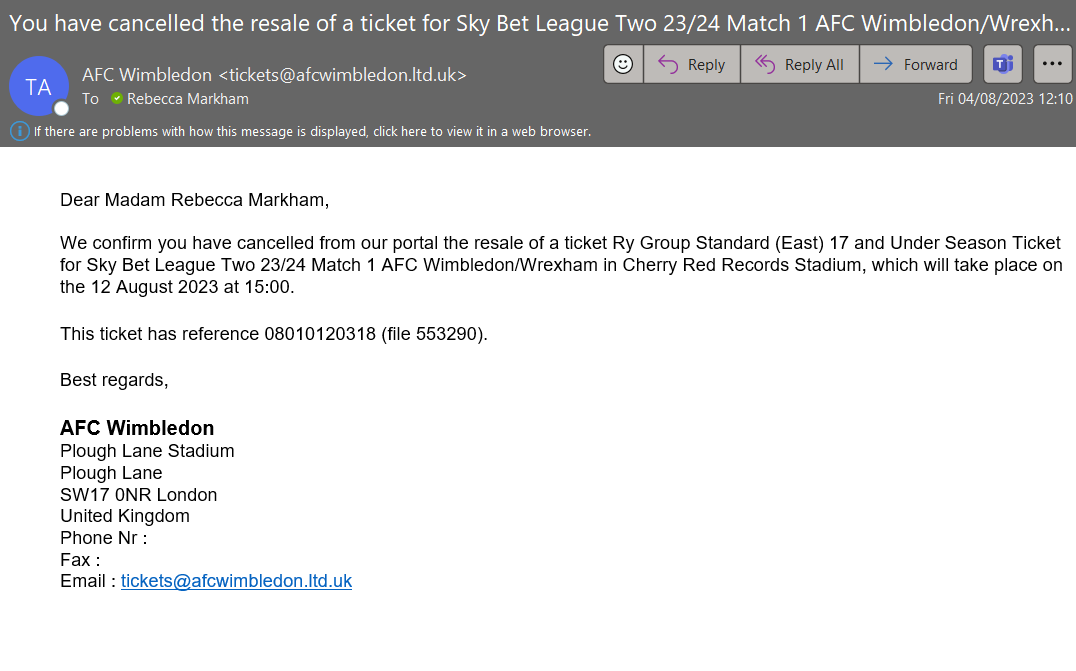 To buy, select ‘Ticket Resale’ on the ticketing page: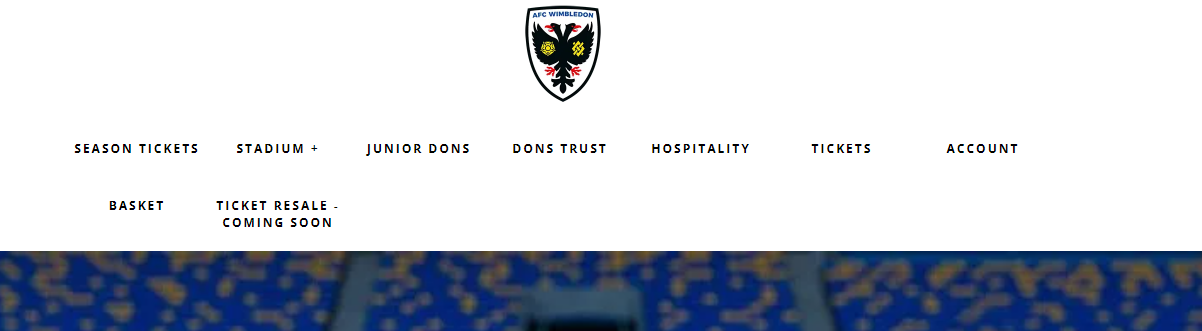 Available games will show, select ‘Buy’ to purchase.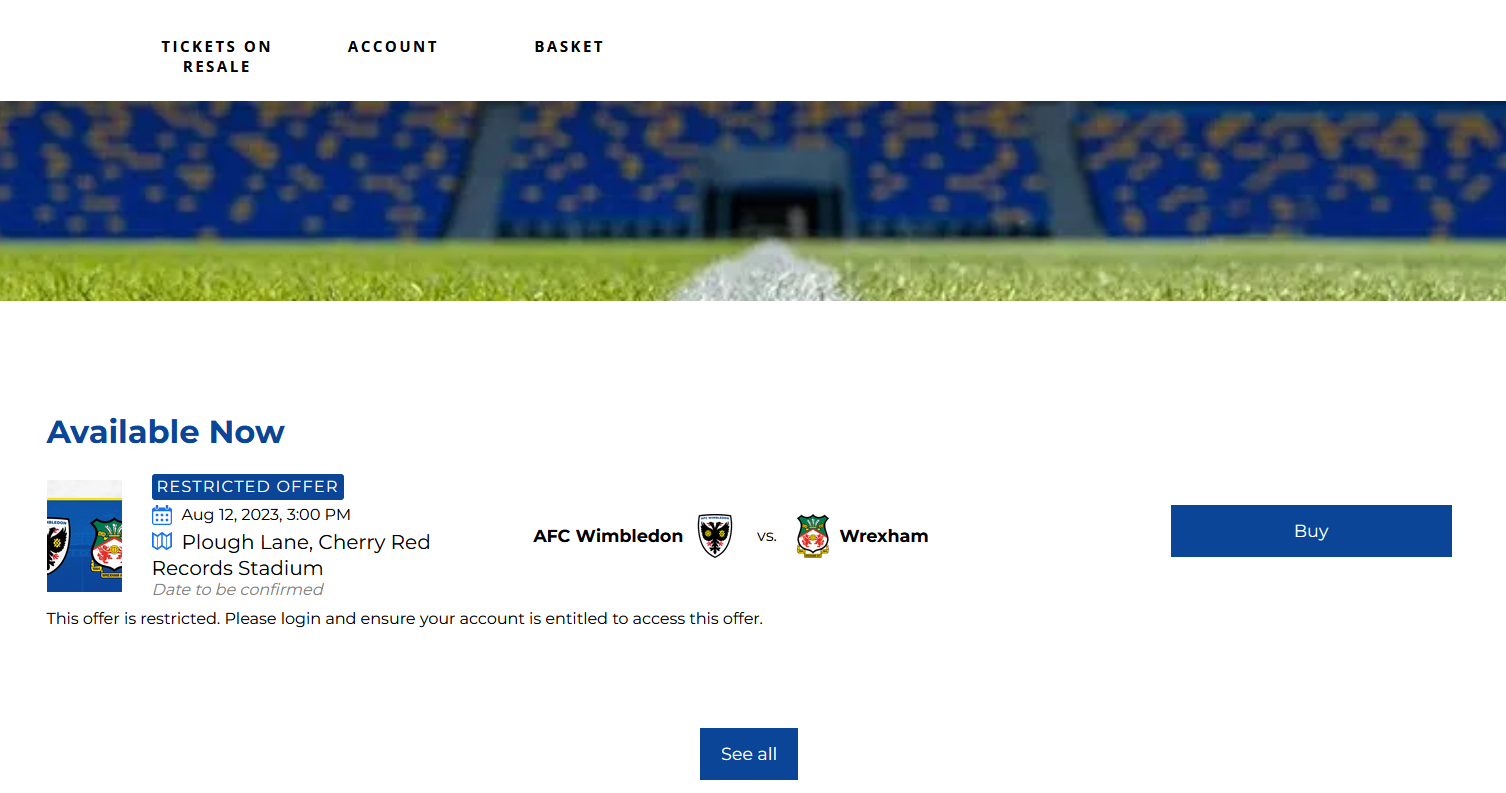 Select your seat from available seats on the seat map: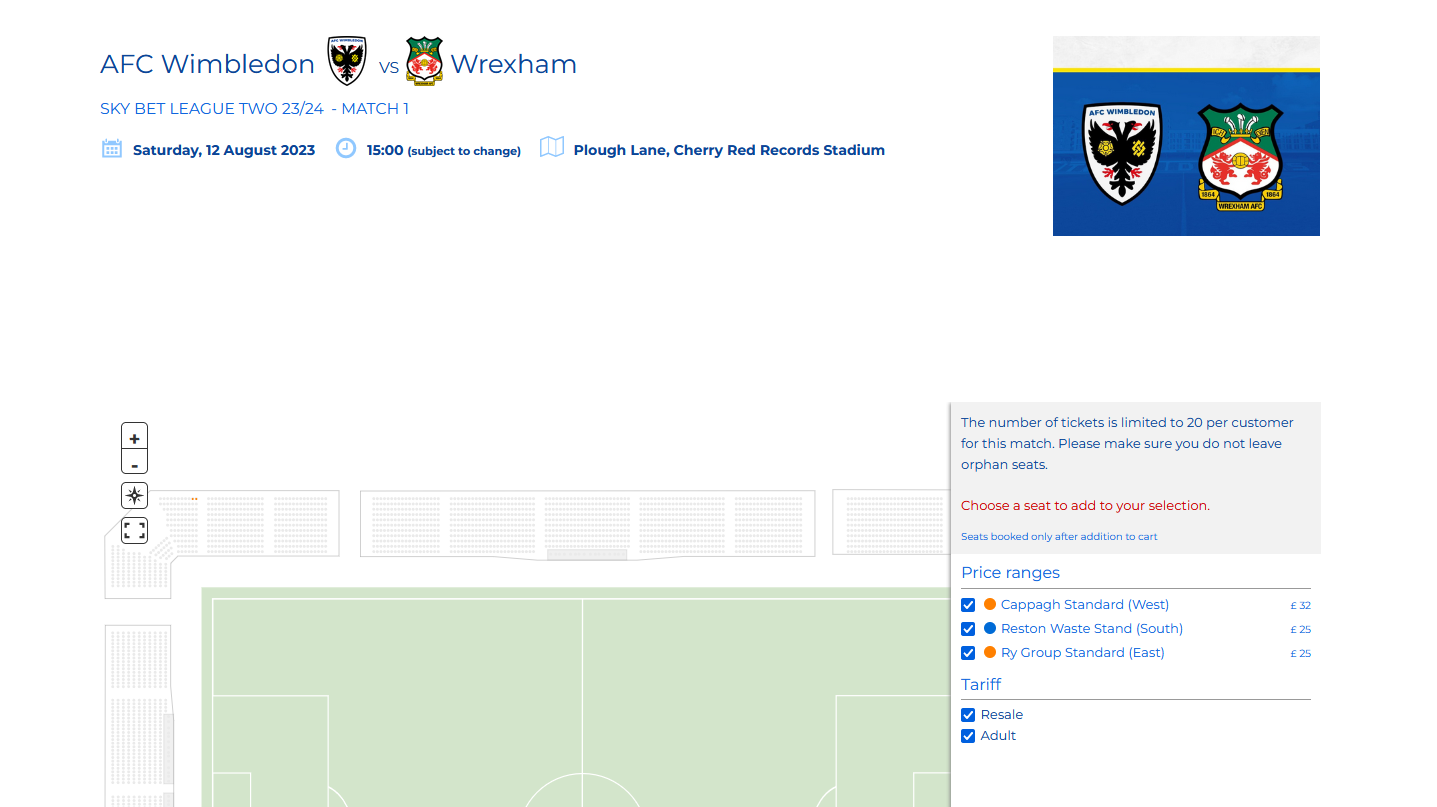 Please note tickets will only be available at the Adult rate: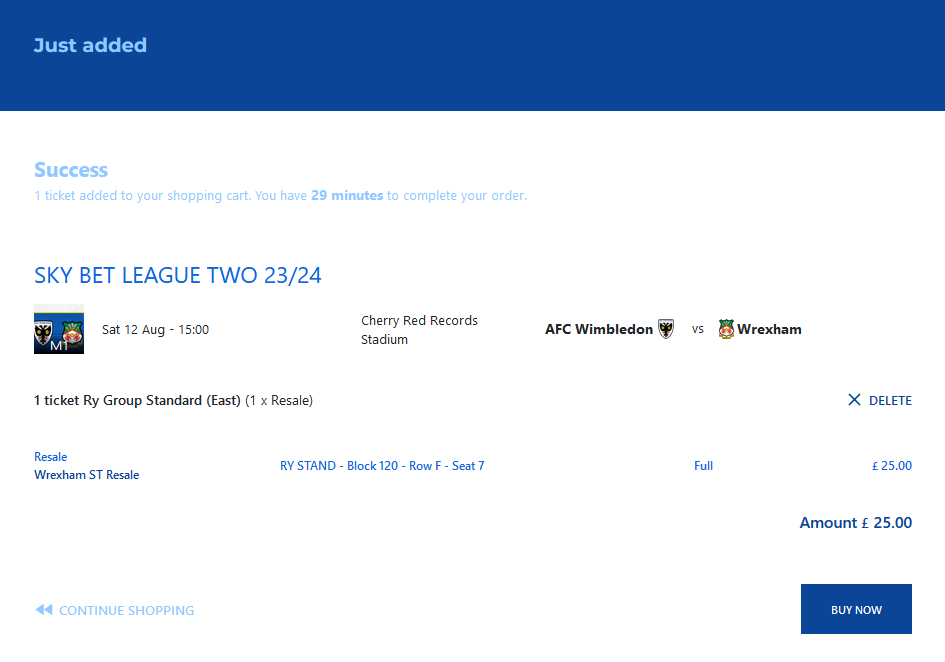 Once purchased you will receive an order number and confirmation email as normal: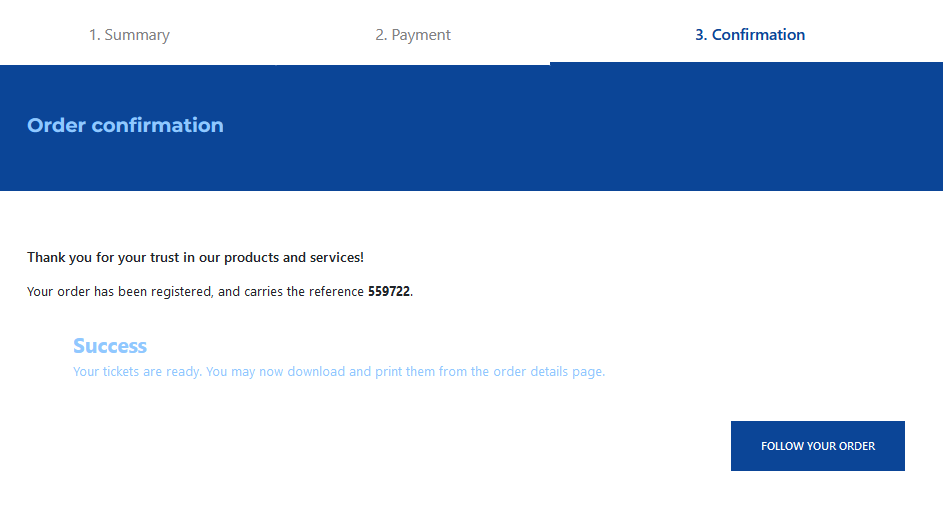 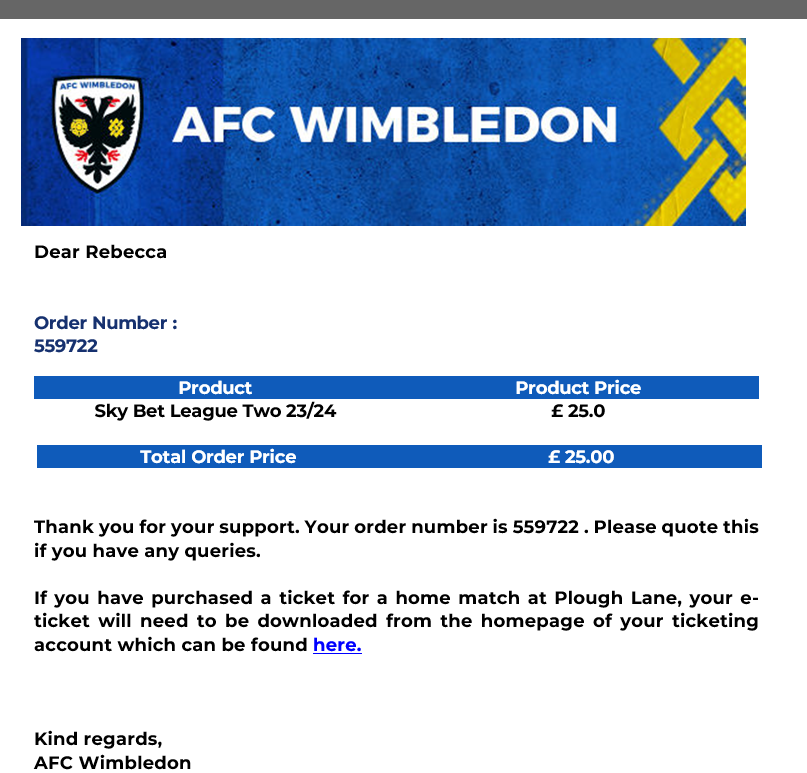 For listed tickets that have been purchased, the following email will be received: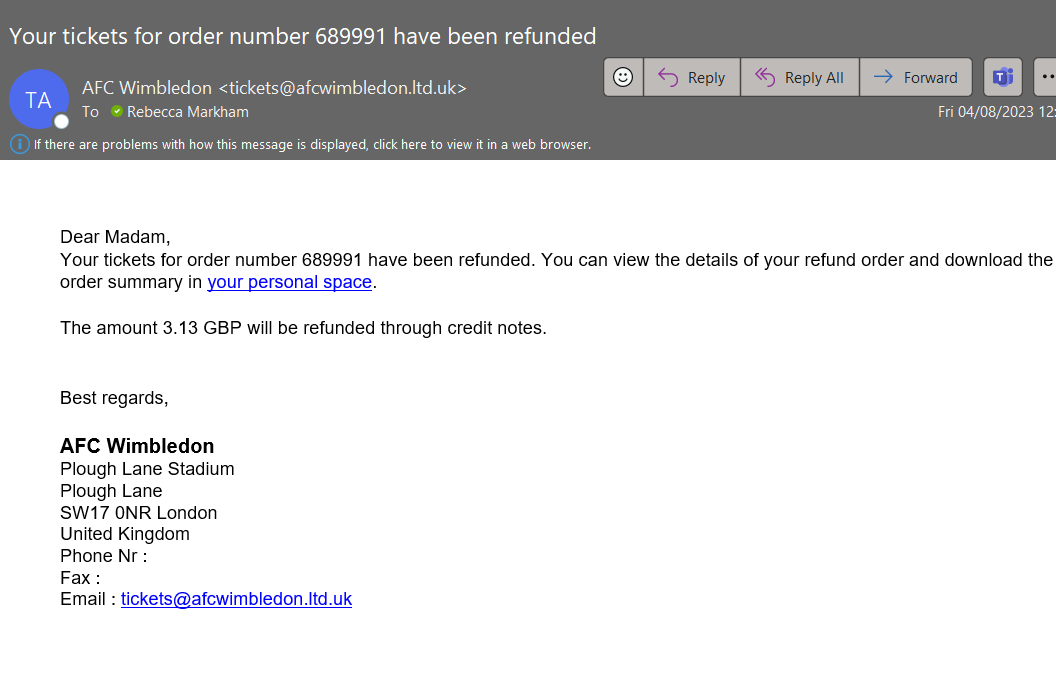 